Консультация для родителей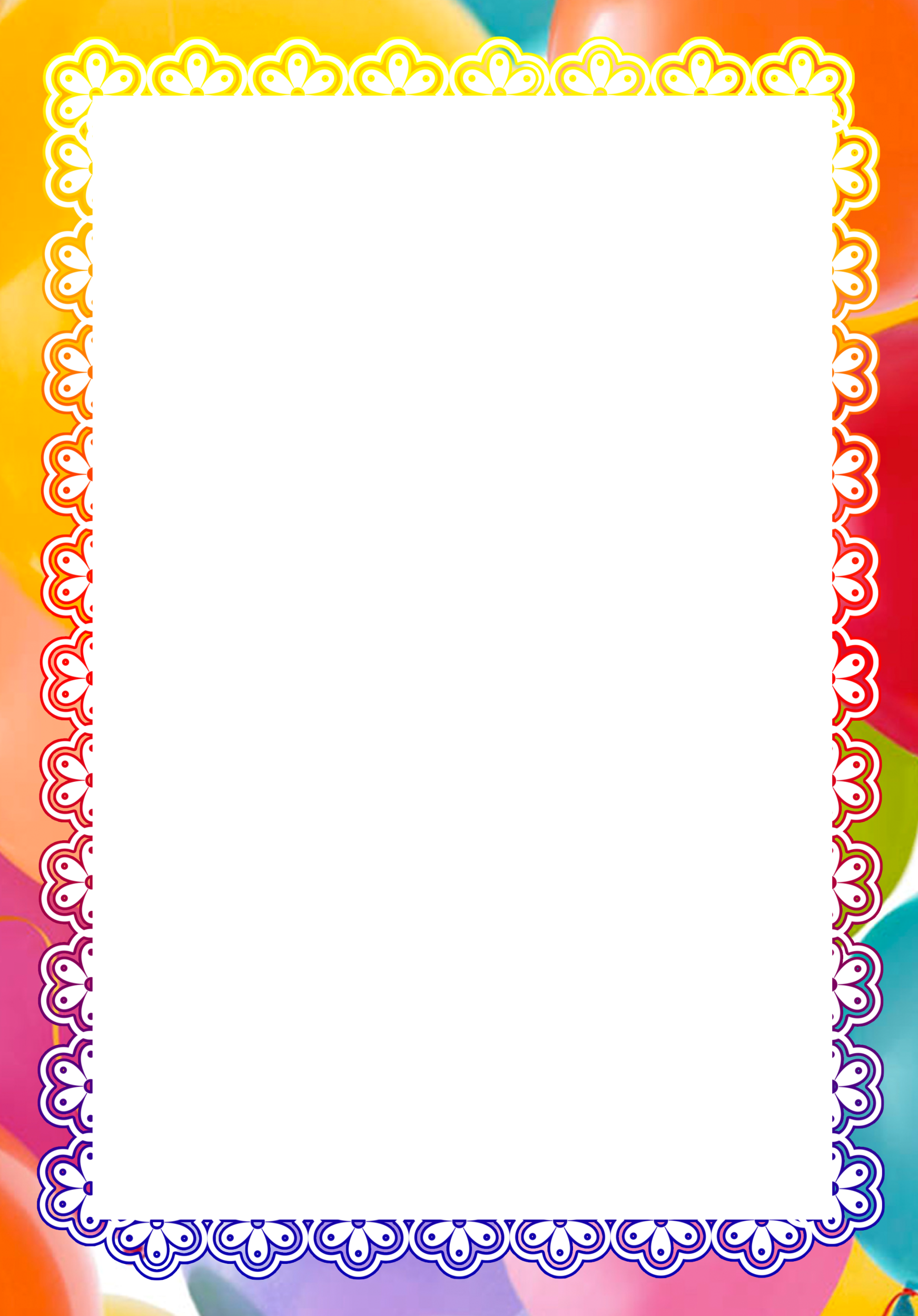 «Роль музыки в системе нравственно – патриотического Воспитания дошкольников»В нашем дошкольном учреждении нравственно-патриотическому воспитанию уделяется большое внимание. Я, как педагог, осуществляющий музыкальное воспитание детей, работаю в соответствии с государственными требованиями, с учетом основных принципов ФГОС, в тесном контакте с воспитателями и специалистами. Поскольку музыка способна воздействовать на чувства, настроения ребёнка, постольку она способна преобразовывать его нравственный и духовный мир. 	Использование фольклорных, патриотических произведений в непосредственно образовательной деятельности, в повседневной жизни детей, в праздниках и развлечениях несёт с собой более целостное восприятие окружающего мира. Работа по формированию чувства любви к родному краю, стране более эффективна, если установлена тесная связь с родителями детей. Они не только большие и активные помощники детского сада, но и равноправные участники формирования личности ребёнка. Ведь самое большое счастье для родителей– вырастить здоровых и высоконравственных детей.Ярко выплеснуть свои эмоции, выразить своё доброе отношение к тому Уголку Родины, в котором он живёт, ребёнку помогает обстановка праздников и развлечений. Фольклорные праздники–это неотъемлемая часть нашей духовной культуры, и всей жизни. Фольклорные праздники включают в себя народные песни, танцы, хороводы, художественное слово, пословицы, поговорки, потешки, прибаутки, театрализации, народные игры.Народные музыкальные произведения ненавязчиво, часто в веселой игровой форме знакомят детей с обычаями и бытом русского народа, трудом, бережным отношением к природе, жизнелюбием, чувством юмора. Ребенок дошкольного возраста очень восприимчив ко всему, что дается в яркой увлекательной форме, а потому фольклорные праздники, которые проводятся у нас в детском саду– «Осенины», «Хоровод дружбы», «Рождественские колядки»; «Масленица»; и др. являются сильнейшим воспитательным средством приобщения детей к народному фольклору, художественному творчеству. Готовя материал к тому или иному празднику, дети с родителями и педагогами готовят костюмы для выступления, разучивают стихи, частушки, хороводы. Но никогда не знают ход всего праздника. Это и является интригой, которую хотят скорее увидеть и дети и гости.Произведения русского музыкального и устного народного творчества,используемые в работе с дошкольниками, просты, образны, мелодичны. Интонационные достоинства песен позволяют детям исполнять их как в младшем возрасте, так и в старшем. Разнообразие народных мелодий обогащает музыкально–ритмические движения детей и придаёт им определённую окраску.. Дети начинают понимать разный характер используемого материала: мелодичные, спокойные песни о природе; задушевные о маме; глубокие, трагичные о войне; гордые, торжественные о победе, армии; весёлые, задорные–о детстве.Старшим дошкольникам называю имена выдающихся русских композиторов: М.И. Глинка, П.И. Чайковский, Н.А. Римский-Корсаков, говорю, что эти композиторы использовали народные мелодии в своем творчестве. Таким образом, приобщая детей к музыкальному наследию своего народа, мы воспитываем в них чувство патриотизма, а оно неотделимо от воспитания чувства национальной гордости. Следующим этапом работы в этом направлении является использование музыки при ознакомлении детей с образом Родины. Праздники, познавательные досуги, совместная музыкально- познавательная деятельность, проводимая в ДОУ, способствует воспитанию гражданина и патриота своей страны, формированию нравственных ценностей. Нравственное воспитание ребёнка–это, прежде всего воспитание любви и уважения к матери, ведь для ребенка -дошкольника Родина–это мама, близкие родные люди, окружающие его. Это дом, где он живет, двор, где играет, это детский сад с его воспитателями и друзьями. С большой любовью ребята делают для мам подарки, рисуют их портреты и даже сочиняют про них стихи и сказки. Песни о маме устойчиво вошли в детский репертуар. Нет ни одной песни про маму, где бы не звучала ласковая, нежная, добрая мелодия, передающая нежность и любовь к единственной на свете мамочке. Песни о маме устойчиво вошли в детский репертуар. Чувства малышей отличаются простотой, непосредственностью. Более сложные чувства у старших дошкольников. Этои гордость за свою маму, и чувств о дружелюбия: мама–старший друг и товарищ, и чувство нежной радости, ласкового спокойствия. Для того чтобы эти песни прочно вошли в жизнь ребенка, я, совместно с воспитателями и специалистами, использую их в разных ситуациях: во время утренних бесед о маме, после чтения стихотворений о маме, при рассматривании репродукций с изображением матери с ребенком, а также в праздничном концерте, посвященном Женскому дню 8 Марта, Дню матери.Чувство любви к родной природе–еще одно из слагаемых патриотизма. Через восприятие музыкальных образов, вызывающих у детей разнообразные эмоциональные переживания, чувства радости, грусти, нежности, доброты, я воспитываю такое же отношение и к образам реальной природы.      	Выразительность музыкального языка, яркость и поэтичность стихов помогают детям почувствовать теплоту и сердечность песен, воспевающих красоту родной природы. В репертуаре программы по музыке много музыкальных произведений, в которых переданы образы хорошо знакомых детям животных и птиц. Особое значение в рамках нравственно-патриотического воспитания имеет тема “Защитников Отечества”, в преддверии этого праздника в нашем саду прошел праздник  строй-песни «Аты-баты». Песни этой тематики легко запоминаются ребятами. Говоря о защитниках нашей Родины, нельзя оставлять без внимания и тему Великой Победы. В этой теме мы раскрываем детям величие подвига советского солдата, знакомя их с песнями тех времен. Наши талантливые дошколята ежегодно выступают на концерте, посвященном празднованию Дня Победы.           Музыкальный руководитель                        Дубровина Ю.В.